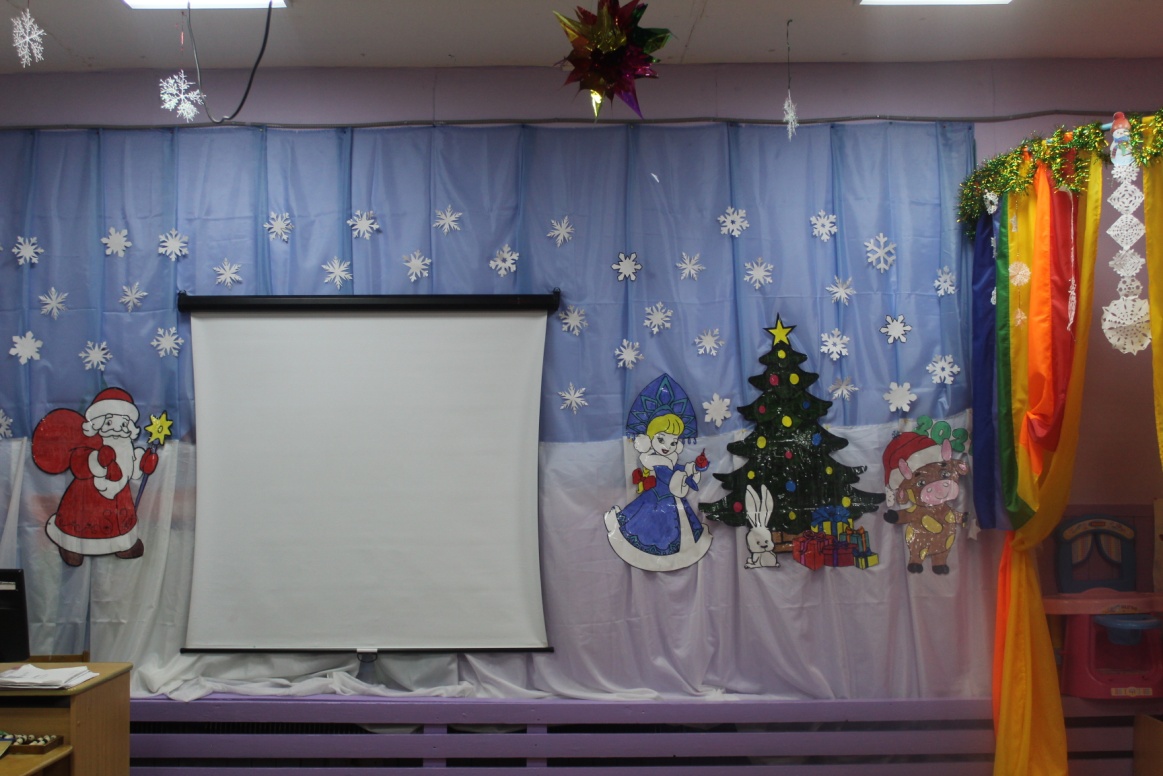 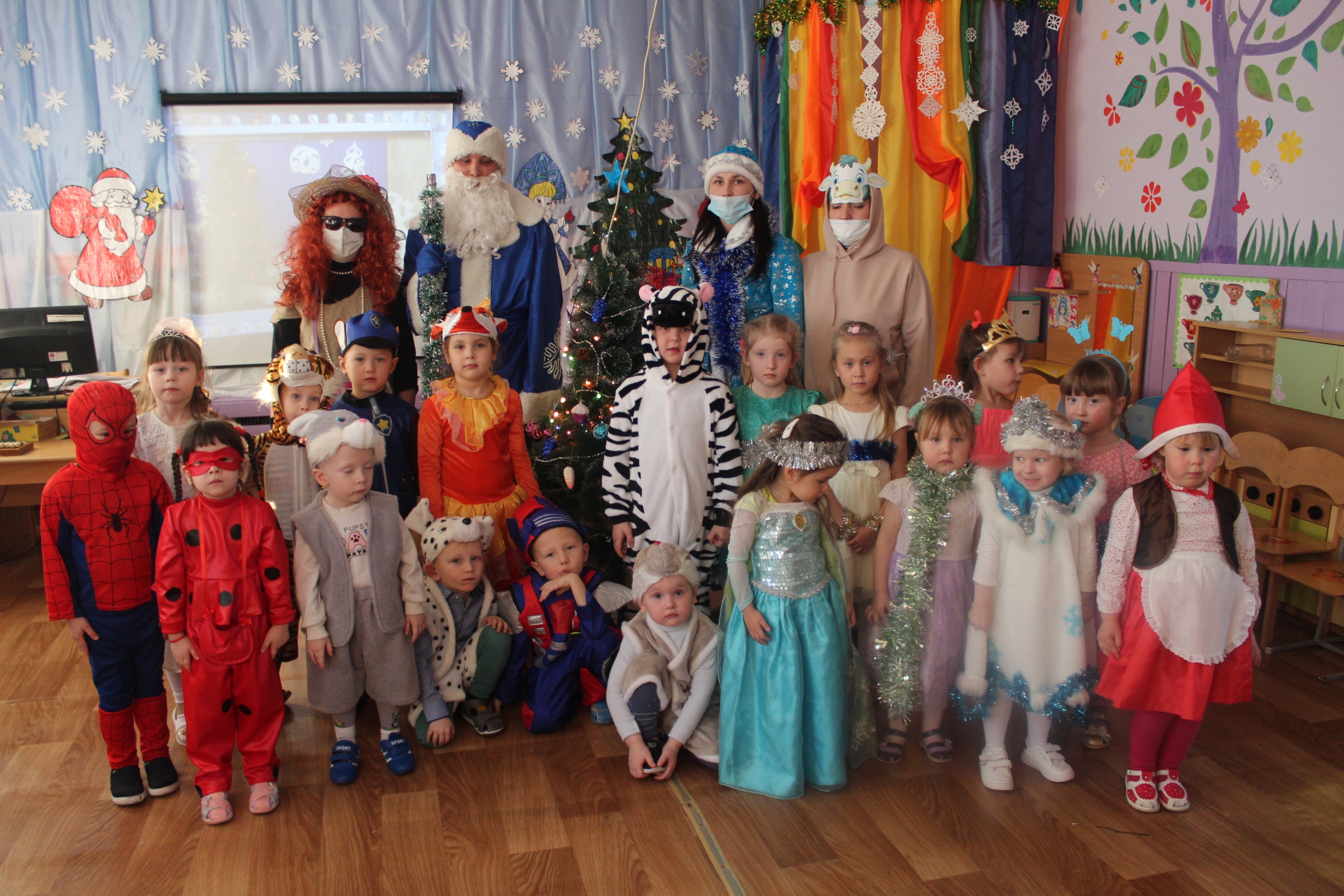 Конкурс «Новый год стучит в окно»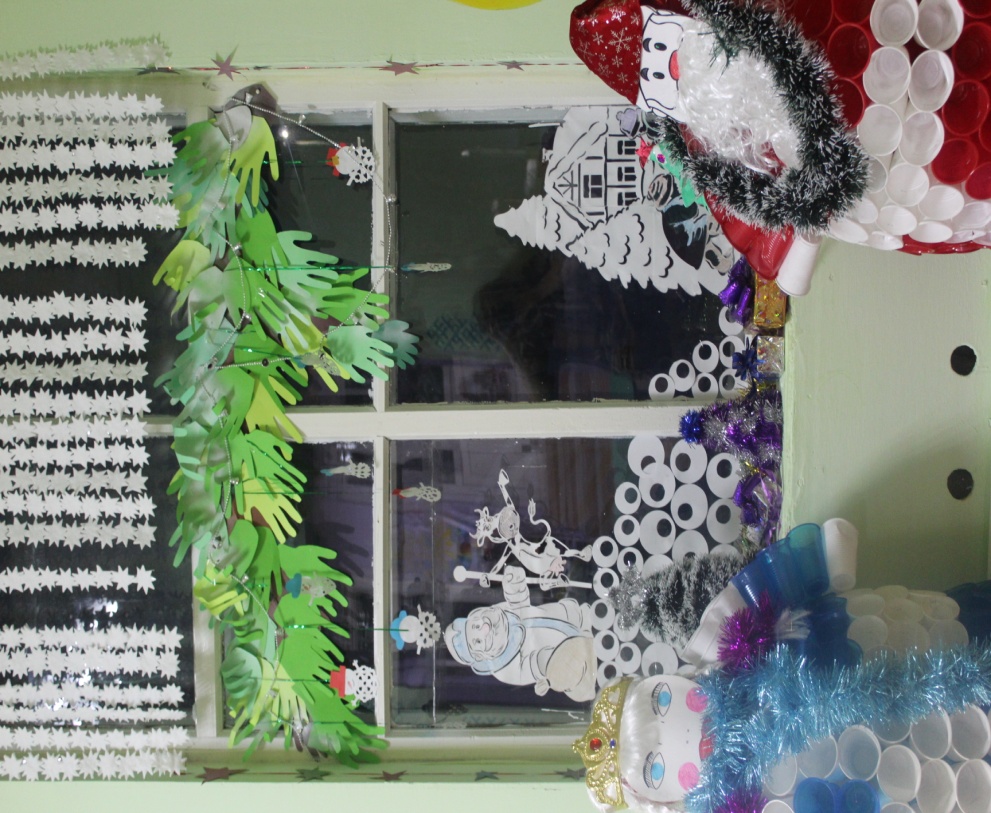 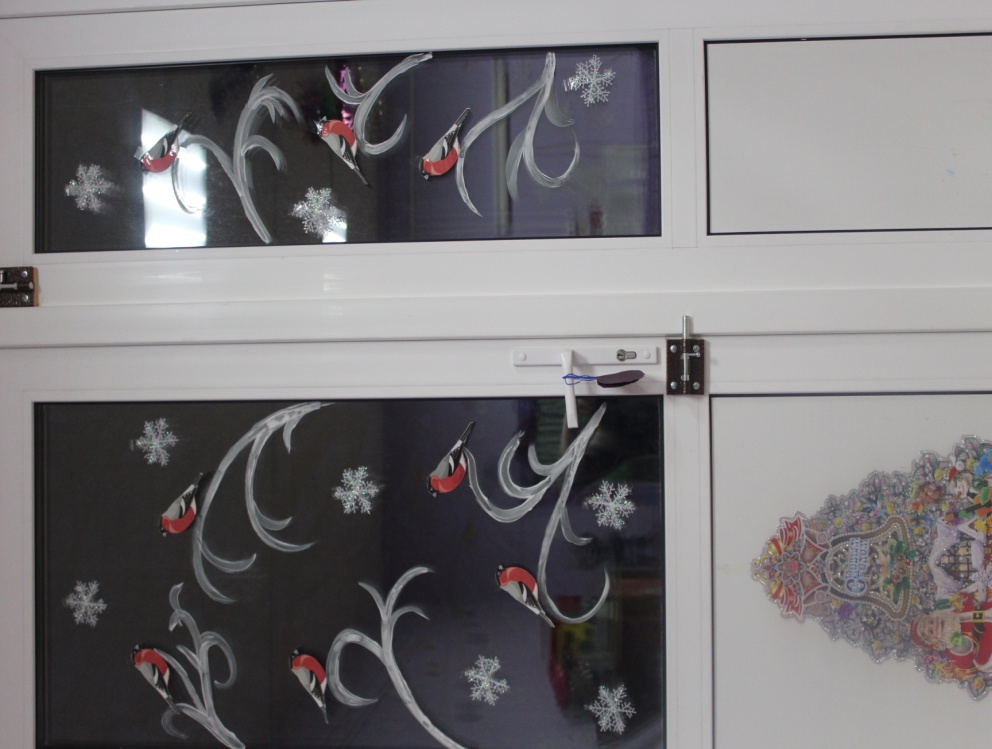 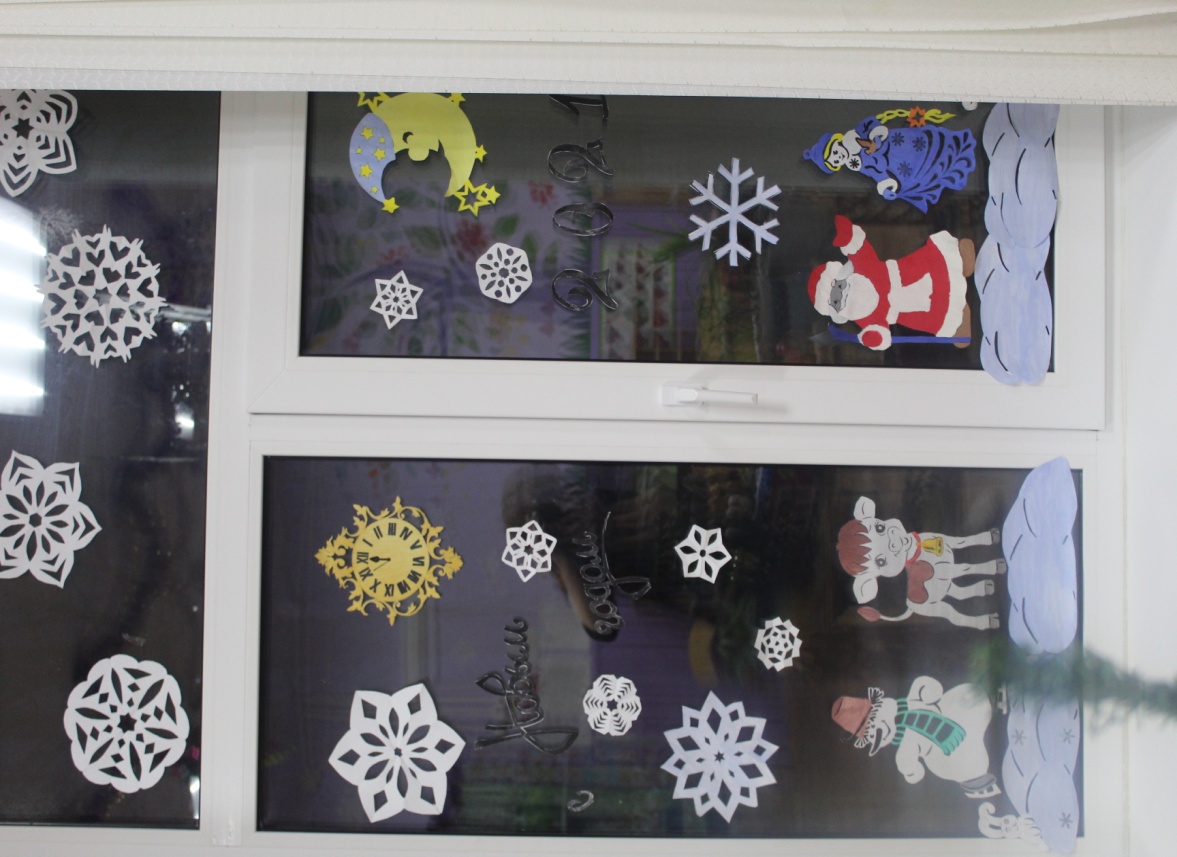 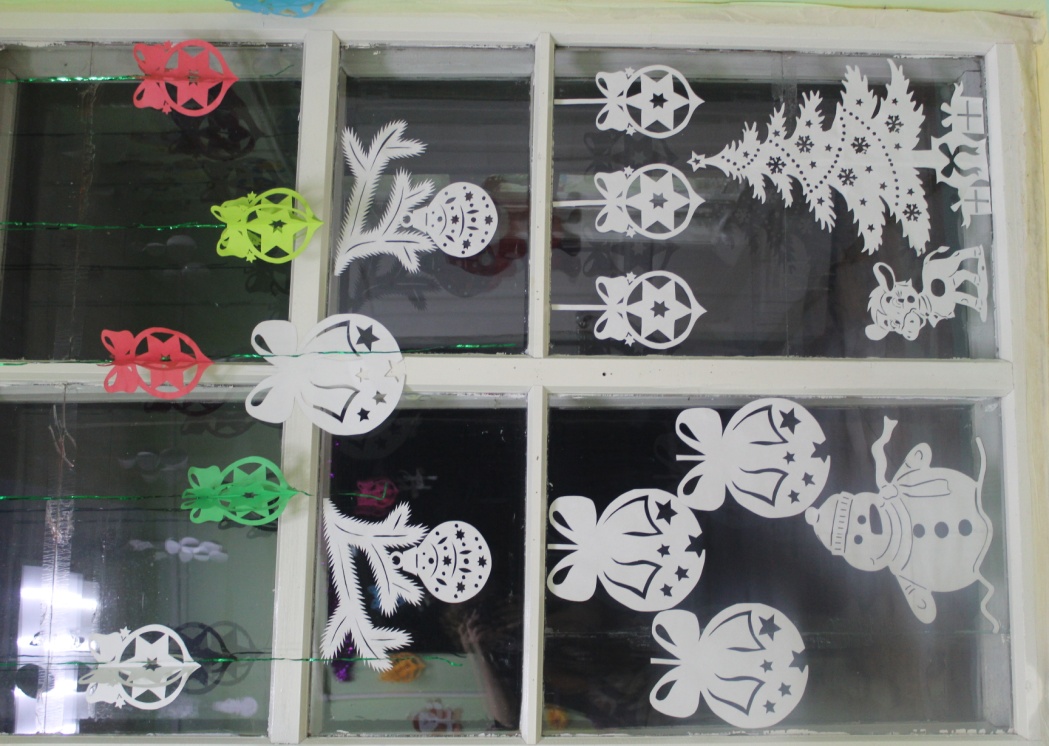 Результат: ГРАМОТА за I место по украшению окон «Новый год стучит в окно»